沂源县文化和旅游局2021年政府信息公开工作年度报告根据《中华人民共和国政府信息公开条例》、《国务院办公厅关于印发2021年政务公开工作要点的通知》（国办发〔2021〕12号）和各级政府有关信息公开的要求，结合我局信息公开工作实际，现向社会公开2021年度县文化和旅游局政府信息公开年度报告。全文包括总体情况、主动公开政府信息情况、收到和处理政府信息公开申请情况，政府信息公开行政复议、行政诉讼情况，存在的主要问题及改进情况，以及其他需要报告的事项。本报告中数据的统计期限自2021年1月1日起至2021年12月31日止。如对本报告有疑问，请与沂源县文化和旅游局办公室联系（地址：沂源县鲁山路8号，沂源县文化和旅游局二楼办公室；邮编：256100；电话：3241335；传真：3226739；电子邮箱:yyxwhcbjbgs@zb.shandong.cn。一、总体情况2021年，沂源县文化和旅游局深入贯彻《中华人民共和国政府信息公开条例》，全面落实县政府关于政府信息公开的部署要求，积极主动地做好政务信息公开，进一步加强组织领导，明确责任分工，工作透明度进一步提高，有效地保障了公民知情权，促进政府公信力提升。（一）主动公开政府信息情况县文化和旅游局主动公开的信息主要包括：机构职能、文化和旅游系统相关政策法规、政府会议、规划计划、公共文化领域社会公益、重要部署执行公开、建议提案办理、管理和服务公开、财政信息、全域旅游等。截止2021年12月31日，我局累计主动公开政府信息210余条。本单位积极采用文稿解读、领导人解读等多种形式解读文件4条。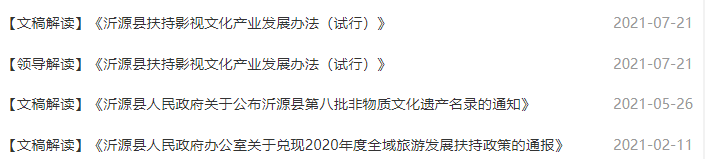 （二）依申请公开情况2021年，县文化和旅游局收到1条依申请公开信息申请，申请内容为“获取全县3A级以上文化旅游景点目录”，已根据申请人的要求进行答复。（三）政府信息管理情况加强政务公开组织领导，严格贯彻落实县政府关于政务公开工作的部署，做好全局政务公开工作。根据机构改革后机构设置和职能调整，将县文化和旅游局政务公开事项分解到具体科室，按照“谁主管、谁负责”的原则，将信息公开责任落实到各科室具体责任人，完善责任机制。围绕政务公开制度化规范化建设、组织保障等方面对政务公开工作进行部署安排，推动政务公开工作更好开展。加强培训，提高政务公开水平。开展了2021年规范性文件清理工作，确定继续有效的规范性文件4件。（四）政府信息公开平台建设情况县文化和旅游局开设“沂源文旅发布”微信公众号，“沂源文旅”抖音号等政务新媒体，及时发布相关信息，同时在沂源县文化苑五楼图书馆阅览室设置政务公开专区。充分发挥沂源县人民政府网站的平台作用，及时发布政府信息，确保应当公开的内容及时公开。政务信息公开平台板块及栏目设置，严格按照政府办公室政府网站平台管理的规范要求建设，确保应有公开栏目不漏项，努力做到应公开尽公开。抽调专门人员进行政务公开工作，及时对平台建设和信息发布近视反馈和督促，确保政务信息公开到位。（五）监督保障情况县文化和旅游局成立政务公开领导小组，领导小组下设办公室,办公室设在县文化和旅游局办公室。强化责任落实，将政务公开工作列入本单位常态化工作，明确责任和要求，促进信息公开工作常态化、规范化，持续提升政府信息公开水平。加强业务培训，适时召开政府信息公开工作专题会议，加强具体工作人员的业务能力，持续提升信息公开水平。二、主动公开政府信息情况三、收到和处理政府信息公开申请情况四、政府信息公开行政复议、行政诉讼情况五、存在的主要问题及改进情况2021年，县文化和旅游局政府信息公开工作虽取得了新的进展，但也还存在一些问题：如，部分栏目内容不够丰富；推动政务公开和政府信息公开的力度不够，规范化制度化亟待完善，信息发布的积极性和主动性不够等。结合以上不足，县文化和旅游局将采取以下措施完善信息公开工作：进一步提高对政务公开和信息公开工作重要性的认识，继续加强对政务公开和信息公开工作的领导，全面规范政务公开工作。抓好政务信息公开工作的规章制度健全、工作作风转变、业务流程规范等建设，做实做细信息公开服务，及时回应社会关切问题。进一步加强政务公开培训，不断提高工作人员的思想政治素质和业务能力水平，确保政务公开工作顺利开展。六、其他需要报告的事项 1.收费情况。根据《国务院办公厅关于印发〈政府信息公开信息处理费管理办法〉的通知》（国办函〔2020〕109号）和《山东省人民政府办公厅关于做好政府信息公开信息处理费管理工作有关事项的通知》（鲁政办字〔2020〕179号）规定，本年度未收取任何政府信息公开信息处理费。2.落实上年度政府公开工作要点情况。县文化和旅游局严格按照2021年沂源县政务公开工作要点的新要求、新任务进行详细梳理，形成本部门政务公开任务清单，进一步落实责任主体，完善政务公开制度机制，加强政务公开平台建设管理，提升政务服务工作实效，较好地完成了本年度政务公开工作要点各项任务。3.人大代表建议和政协提案办理结果公开情况。2021年县文化和旅游局共承办人大代表建议5件，办复率100%；承办政协提案8件，办复率100%。第二十条第（一）项第二十条第（一）项第二十条第（一）项第二十条第（一）项信息内容本年制发件数本年废止件数现行有效件数规章000行政规范性文件104第二十条第（五）项第二十条第（五）项第二十条第（五）项第二十条第（五）项信息内容本年处理决定数量本年处理决定数量本年处理决定数量行政许可000第二十条第（六）项第二十条第（六）项第二十条第（六）项第二十条第（六）项信息内容本年处理决定数量本年处理决定数量本年处理决定数量行政处罚323232行政强制000第二十条第（八）项第二十条第（八）项第二十条第（八）项第二十条第（八）项信息内容本年收费金额（单位：万元）本年收费金额（单位：万元）本年收费金额（单位：万元）行政事业性收费000（本列数据的勾稽关系为：第一项加第二项之和，等于第三项加第四项之和）（本列数据的勾稽关系为：第一项加第二项之和，等于第三项加第四项之和）（本列数据的勾稽关系为：第一项加第二项之和，等于第三项加第四项之和）申请人情况申请人情况申请人情况申请人情况申请人情况申请人情况申请人情况（本列数据的勾稽关系为：第一项加第二项之和，等于第三项加第四项之和）（本列数据的勾稽关系为：第一项加第二项之和，等于第三项加第四项之和）（本列数据的勾稽关系为：第一项加第二项之和，等于第三项加第四项之和）自然人法人或其他组织法人或其他组织法人或其他组织法人或其他组织法人或其他组织总计（本列数据的勾稽关系为：第一项加第二项之和，等于第三项加第四项之和）（本列数据的勾稽关系为：第一项加第二项之和，等于第三项加第四项之和）（本列数据的勾稽关系为：第一项加第二项之和，等于第三项加第四项之和）自然人商业企业科研机构社会公益组织法律服务机构其他总计一、本年新收政府信息公开申请数量一、本年新收政府信息公开申请数量一、本年新收政府信息公开申请数量1000001二、上年结转政府信息公开申请数量二、上年结转政府信息公开申请数量二、上年结转政府信息公开申请数量0000000三、本年度办理结果（一）予以公开（一）予以公开1000001三、本年度办理结果（二）部分公开（区分处理的，只计这一情形，不计其他情形）（二）部分公开（区分处理的，只计这一情形，不计其他情形）0000000三、本年度办理结果（三）不予公开1．属于国家秘密0000000三、本年度办理结果（三）不予公开2．其他法律行政法规禁止公开0000000三、本年度办理结果（三）不予公开3．危及“三安全一稳定”0000000三、本年度办理结果（三）不予公开4．保护第三方合法权益0000000三、本年度办理结果（三）不予公开5．属于三类内部事务信息0000000三、本年度办理结果（三）不予公开6．属于四类过程性信息0000000三、本年度办理结果（三）不予公开7．属于行政执法案卷0000000三、本年度办理结果（三）不予公开8．属于行政查询事项0000000三、本年度办理结果（四）无法提供1．本机关不掌握相关政府信息0000000三、本年度办理结果（四）无法提供2．没有现成信息需要另行制作0000000三、本年度办理结果（四）无法提供3．补正后申请内容仍不明确0000000三、本年度办理结果（五）不予处理1．信访举报投诉类申请0000000三、本年度办理结果（五）不予处理2．重复申请0000000三、本年度办理结果（五）不予处理3．要求提供公开出版物0000000三、本年度办理结果（五）不予处理4．无正当理由大量反复申请0000000三、本年度办理结果（五）不予处理5．要求行政机关确认或重新出具已获取信息0000000三、本年度办理结果（六）其他处理1.申请人无正当理由逾期不补正、行政机关不再处理其政府信息公开申请0000000三、本年度办理结果（六）其他处理2.申请人逾期未按收费通知要求缴纳费用、行政机关不再处理其政府信息公开申请0000000三、本年度办理结果（六）其他处理3.其他0000000三、本年度办理结果（七）总计（七）总计1000001四、结转下年度继续办理四、结转下年度继续办理四、结转下年度继续办理0000000行政复议行政复议行政复议行政复议行政复议行政诉讼行政诉讼行政诉讼行政诉讼行政诉讼行政诉讼行政诉讼行政诉讼行政诉讼行政诉讼结果维持结果纠正其他结果尚未审结总计未经复议直接起诉未经复议直接起诉未经复议直接起诉未经复议直接起诉未经复议直接起诉复议后起诉复议后起诉复议后起诉复议后起诉复议后起诉结果维持结果纠正其他结果尚未审结总计结果维持结果纠正其他结果尚未审结总计结果维持结果纠正其他结果尚未审结总计000000000000000